МЕЖДУНАРОДНЫЙ ИНСТИТУТ ПРИКЛАДНЫХ ИССЛЕДОВАНИЙ им. ЛОМОНОСОВА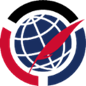 САНКТ-ПЕТЕРБУРГ (сайт: www.spbipi.ru)ИНФОРМАЦИОННОЕ ПИСЬМОМЕЖДИСЦИПЛИНАРНОСТЬ КАК ДВИГАТЕЛЬ НАУЧНОГО ПРОГРЕССАМЕЖДУНАРОДНЫЙ ИНСТИТУТ				Директору МИПИ им. ЛОМОНОСОВА		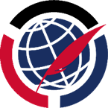 ПРИКЛАДНЫХ ИССЛЕДОВАНИЙ 				Прошу принять заявку на публикацию статьи в сборнике конференцийим. Л о м о н о с о в а						  САНКТ-ПЕТЕРБУРГ 							Заявка-анкета, файл со статьей и копия чека направляются по адресу info@spbipi.ruООО "МИПИ ИМ. ЛОМОНОСОВА"ИНН: 7814815904                                КПП: 781401001  ОГРН/ОГРНИП: 1227800149906 Расчётный счёт: 40702810655000093668Банк: СЕВЕРО-ЗАПАДНЫЙ БАНК ПАО СБЕРБАНКБИК банка: 044030653           Корр. счёт банка: 30101810500000000653ШИФР 0511С11 мая 2023 Г. САНКТ-ПЕТЕРБУРГМЕЖДУНАРОДНАЯ НАУЧНАЯ КОНФЕРЕНЦИЯПриглашаем опубликовать статью в сборнике конференции!НАПРАВЛЕНИЯ КОНФЕРЕРНЦИИeLibrary (постатейно), DOI, ISВN, УДК, ББКЯЗЫК: русский, английский     ФОРМА: заочная (без указания в документах)eLibrary (постатейно), DOI, ISВN, УДК, ББКЯЗЫК: русский, английский     ФОРМА: заочная (без указания в документах)АрхитектураАстрономияБиологические наукиВетеринарные наукиГеографические наукиГеолого-минералогическиеЖурналистикаИскусствоведениеИсторические наукиКультурологияЛитератураМедицинские наукиНауки о ЗемлеПедагогические наукиПолитические наукиПсихологические наукиСельскохозяйственные наукиСоциологические наукиТехнические наукиФармацевтические наукиФизико-математическиеФилологические наукиФилософские наукиХимические наукиЭкономические наукиЮридические наукиСРОКИ ПУБЛИКАЦИИСРОКИ ПУБЛИКАЦИИАрхитектураАстрономияБиологические наукиВетеринарные наукиГеографические наукиГеолого-минералогическиеЖурналистикаИскусствоведениеИсторические наукиКультурологияЛитератураМедицинские наукиНауки о ЗемлеПедагогические наукиПолитические наукиПсихологические наукиСельскохозяйственные наукиСоциологические наукиТехнические наукиФармацевтические наукиФизико-математическиеФилологические наукиФилософские наукиХимические наукиЭкономические наукиЮридические наукиЧерез 3 дня после проведения конференции - размещение на сайте электронной версии сборника, сертификатов участников, дипломов победителей, благодарностей научным руководителям.Через 4 дня после даты проведения конференции - рассылка электронных материалов по электронной почте (сборник, сертификаты, дипломы, благодарности).Через 7 дней рассылка печатных материалов (при их заказе).Через 3 дня после проведения конференции - размещение на сайте электронной версии сборника, сертификатов участников, дипломов победителей, благодарностей научным руководителям.Через 4 дня после даты проведения конференции - рассылка электронных материалов по электронной почте (сборник, сертификаты, дипломы, благодарности).Через 7 дней рассылка печатных материалов (при их заказе).АрхитектураАстрономияБиологические наукиВетеринарные наукиГеографические наукиГеолого-минералогическиеЖурналистикаИскусствоведениеИсторические наукиКультурологияЛитератураМедицинские наукиНауки о ЗемлеПедагогические наукиПолитические наукиПсихологические наукиСельскохозяйственные наукиСоциологические наукиТехнические наукиФармацевтические наукиФизико-математическиеФилологические наукиФилософские наукиХимические наукиЭкономические наукиЮридические наукиФИНАНСОВЫЕ УСЛОВИЯФИНАНСОВЫЕ УСЛОВИЯАрхитектураАстрономияБиологические наукиВетеринарные наукиГеографические наукиГеолого-минералогическиеЖурналистикаИскусствоведениеИсторические наукиКультурологияЛитератураМедицинские наукиНауки о ЗемлеПедагогические наукиПолитические наукиПсихологические наукиСельскохозяйственные наукиСоциологические наукиТехнические наукиФармацевтические наукиФизико-математическиеФилологические наукиФилософские наукиХимические наукиЭкономические наукиЮридические наукиОрганизационный взнос составляет 90 руб. за страницу.  Минимальный объем - 3 стр.в услугу входит: электронная версия сборника, сертификаты, благодарственное письмо руководителя (при наличии руководителя), публикация в eLibrary и индексирование в DOI;дополнительно можно заказать:  печатный сборник с доставкой по России – 750 руб.,  пересылка сборника за пределы РФ – 750 руб.,  диплом I, II или III степени (степень присваивается по решению оргкомитета) – 200 руб.  DOI статье (DOI сборнику бесплатно) – 300 руб.Реквизиты, QR-код и квитанция внизу информационного письма.Организационный взнос составляет 90 руб. за страницу.  Минимальный объем - 3 стр.в услугу входит: электронная версия сборника, сертификаты, благодарственное письмо руководителя (при наличии руководителя), публикация в eLibrary и индексирование в DOI;дополнительно можно заказать:  печатный сборник с доставкой по России – 750 руб.,  пересылка сборника за пределы РФ – 750 руб.,  диплом I, II или III степени (степень присваивается по решению оргкомитета) – 200 руб.  DOI статье (DOI сборнику бесплатно) – 300 руб.Реквизиты, QR-код и квитанция внизу информационного письма.АрхитектураАстрономияБиологические наукиВетеринарные наукиГеографические наукиГеолого-минералогическиеЖурналистикаИскусствоведениеИсторические наукиКультурологияЛитератураМедицинские наукиНауки о ЗемлеПедагогические наукиПолитические наукиПсихологические наукиСельскохозяйственные наукиСоциологические наукиТехнические наукиФармацевтические наукиФизико-математическиеФилологические наукиФилософские наукиХимические наукиЭкономические наукиЮридические наукиПОРЯДОК ПУБЛИКАЦИИ СТАТЬИ В СБОРНИКЕПОРЯДОК ПУБЛИКАЦИИ СТАТЬИ В СБОРНИКЕАрхитектураАстрономияБиологические наукиВетеринарные наукиГеографические наукиГеолого-минералогическиеЖурналистикаИскусствоведениеИсторические наукиКультурологияЛитератураМедицинские наукиНауки о ЗемлеПедагогические наукиПолитические наукиПсихологические наукиСельскохозяйственные наукиСоциологические наукиТехнические наукиФармацевтические наукиФизико-математическиеФилологические наукиФилософские наукиХимические наукиЭкономические наукиЮридические наукиОформить статью по требованиям.Заполнить анкету (к информационному письму прилагается).Оплатить. Если сомневаетесь в расчете или в принятии, то укажите в анкете - "требуется расчет". Направить по адресу info@spbipi.ru письмо с тремя прикрепленными файлами (статья, анкета, чек). Тема письма - шифр конференции. Оформить статью по требованиям.Заполнить анкету (к информационному письму прилагается).Оплатить. Если сомневаетесь в расчете или в принятии, то укажите в анкете - "требуется расчет". Направить по адресу info@spbipi.ru письмо с тремя прикрепленными файлами (статья, анкета, чек). Тема письма - шифр конференции. АрхитектураАстрономияБиологические наукиВетеринарные наукиГеографические наукиГеолого-минералогическиеЖурналистикаИскусствоведениеИсторические наукиКультурологияЛитератураМедицинские наукиНауки о ЗемлеПедагогические наукиПолитические наукиПсихологические наукиСельскохозяйственные наукиСоциологические наукиТехнические наукиФармацевтические наукиФизико-математическиеФилологические наукиФилософские наукиХимические наукиЭкономические наукиЮридические науки1. Архитектура2. Астрономия3. Биологические науки4. Ветеринарные науки5. Географические науки6. Геолого-минералогические7. Журналистика1. Архитектура2. Астрономия3. Биологические науки4. Ветеринарные науки5. Географические науки6. Геолого-минералогические7. Журналистика1. Архитектура2. Астрономия3. Биологические науки4. Ветеринарные науки5. Географические науки6. Геолого-минералогические7. Журналистика1. Архитектура2. Астрономия3. Биологические науки4. Ветеринарные науки5. Географические науки6. Геолого-минералогические7. Журналистика1. Архитектура2. Астрономия3. Биологические науки4. Ветеринарные науки5. Географические науки6. Геолого-минералогические7. Журналистика1. Архитектура2. Астрономия3. Биологические науки4. Ветеринарные науки5. Географические науки6. Геолого-минералогические7. Журналистика8. Искусствоведение9. Исторические науки10. Культурология11. Литература12. Медицинские науки13. Науки о Земле14. Педагогические науки8. Искусствоведение9. Исторические науки10. Культурология11. Литература12. Медицинские науки13. Науки о Земле14. Педагогические науки8. Искусствоведение9. Исторические науки10. Культурология11. Литература12. Медицинские науки13. Науки о Земле14. Педагогические науки8. Искусствоведение9. Исторические науки10. Культурология11. Литература12. Медицинские науки13. Науки о Земле14. Педагогические науки15. Политические науки16. Психологические науки17. Сельскохозяйственные науки18. Социологические науки19. Технические науки20. Фармацевтические науки21. Физико-математические науки15. Политические науки16. Психологические науки17. Сельскохозяйственные науки18. Социологические науки19. Технические науки20. Фармацевтические науки21. Физико-математические науки15. Политические науки16. Психологические науки17. Сельскохозяйственные науки18. Социологические науки19. Технические науки20. Фармацевтические науки21. Физико-математические науки15. Политические науки16. Психологические науки17. Сельскохозяйственные науки18. Социологические науки19. Технические науки20. Фармацевтические науки21. Физико-математические науки15. Политические науки16. Психологические науки17. Сельскохозяйственные науки18. Социологические науки19. Технические науки20. Фармацевтические науки21. Физико-математические науки15. Политические науки16. Психологические науки17. Сельскохозяйственные науки18. Социологические науки19. Технические науки20. Фармацевтические науки21. Физико-математические науки22. Филологические науки23. Философские науки24. Химические науки25. Экономические науки26. Юридические науки22. Филологические науки23. Философские науки24. Химические науки25. Экономические науки26. Юридические науки22. Филологические науки23. Философские науки24. Химические науки25. Экономические науки26. Юридические науки22. Филологические науки23. Философские науки24. Химические науки25. Экономические науки26. Юридические науки22. Филологические науки23. Философские науки24. Химические науки25. Экономические науки26. Юридические наукиИзвещение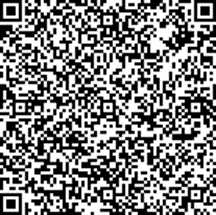 КассирФорма № ПД-4ООО "МИПИ ИМ. ЛОМОНОСОВА"Форма № ПД-4ООО "МИПИ ИМ. ЛОМОНОСОВА"Форма № ПД-4ООО "МИПИ ИМ. ЛОМОНОСОВА"Форма № ПД-4ООО "МИПИ ИМ. ЛОМОНОСОВА"Форма № ПД-4ООО "МИПИ ИМ. ЛОМОНОСОВА"Форма № ПД-4ООО "МИПИ ИМ. ЛОМОНОСОВА"Форма № ПД-4ООО "МИПИ ИМ. ЛОМОНОСОВА"Форма № ПД-4ООО "МИПИ ИМ. ЛОМОНОСОВА"Форма № ПД-4ООО "МИПИ ИМ. ЛОМОНОСОВА"ИзвещениеКассир(наименование получателя платежа)(наименование получателя платежа)(наименование получателя платежа)(наименование получателя платежа)(наименование получателя платежа)(наименование получателя платежа)(наименование получателя платежа)(наименование получателя платежа)(наименование получателя платежа)ИзвещениеКассир7814815904 / 7814010017814815904 / 7814010014070281065500009366840702810655000093668407028106550000936684070281065500009366840702810655000093668ИзвещениеКассир(ИНН /КПП получателя платежа)                                                                               ( номер счета получателя платежа)(ИНН /КПП получателя платежа)                                                                               ( номер счета получателя платежа)(ИНН /КПП получателя платежа)                                                                               ( номер счета получателя платежа)(ИНН /КПП получателя платежа)                                                                               ( номер счета получателя платежа)(ИНН /КПП получателя платежа)                                                                               ( номер счета получателя платежа)(ИНН /КПП получателя платежа)                                                                               ( номер счета получателя платежа)(ИНН /КПП получателя платежа)                                                                               ( номер счета получателя платежа)(ИНН /КПП получателя платежа)                                                                               ( номер счета получателя платежа)(ИНН /КПП получателя платежа)                                                                               ( номер счета получателя платежа)ИзвещениеКассирСЕВЕРО-ЗАПАДНЫЙ БАНК ПАО СБЕРБАНК Г. САНКТ-ПЕТЕРБУРГСЕВЕРО-ЗАПАДНЫЙ БАНК ПАО СБЕРБАНК Г. САНКТ-ПЕТЕРБУРГСЕВЕРО-ЗАПАДНЫЙ БАНК ПАО СБЕРБАНК Г. САНКТ-ПЕТЕРБУРГСЕВЕРО-ЗАПАДНЫЙ БАНК ПАО СБЕРБАНК Г. САНКТ-ПЕТЕРБУРГСЕВЕРО-ЗАПАДНЫЙ БАНК ПАО СБЕРБАНК Г. САНКТ-ПЕТЕРБУРГСЕВЕРО-ЗАПАДНЫЙ БАНК ПАО СБЕРБАНК Г. САНКТ-ПЕТЕРБУРГСЕВЕРО-ЗАПАДНЫЙ БАНК ПАО СБЕРБАНК Г. САНКТ-ПЕТЕРБУРГБИК044030653ИзвещениеКассир(наименование банка получателя платежа)(наименование банка получателя платежа)(наименование банка получателя платежа)(наименование банка получателя платежа)(наименование банка получателя платежа)(наименование банка получателя платежа)(наименование банка получателя платежа)(наименование банка получателя платежа)(наименование банка получателя платежа)ИзвещениеКассирНомер кор./сч. банка получателя платежаНомер кор./сч. банка получателя платежаНомер кор./сч. банка получателя платежаНомер кор./сч. банка получателя платежаНомер кор./сч. банка получателя платежа30101810500000000653301018105000000006533010181050000000065330101810500000000653ИзвещениеКассирЗа участие в конференции, НДС не облагаетсяЗа участие в конференции, НДС не облагаетсяЗа участие в конференции, НДС не облагаетсяЗа участие в конференции, НДС не облагаетсяЗа участие в конференции, НДС не облагаетсяЗа участие в конференции, НДС не облагаетсяИзвещениеКассир(наименование платежа)                                                                             (номер лицевого счета (код) плательщика)(наименование платежа)                                                                             (номер лицевого счета (код) плательщика)(наименование платежа)                                                                             (номер лицевого счета (код) плательщика)(наименование платежа)                                                                             (номер лицевого счета (код) плательщика)(наименование платежа)                                                                             (номер лицевого счета (код) плательщика)(наименование платежа)                                                                             (номер лицевого счета (код) плательщика)(наименование платежа)                                                                             (номер лицевого счета (код) плательщика)(наименование платежа)                                                                             (номер лицевого счета (код) плательщика)(наименование платежа)                                                                             (номер лицевого счета (код) плательщика)ИзвещениеКассирФ.И.О. плательщика:ИзвещениеКассирАдрес плательщика:ИзвещениеКассирИзвещениеКассирСумма платежа:                        руб.          коп.                                        Дата: Сумма платежа:                        руб.          коп.                                        Дата: Сумма платежа:                        руб.          коп.                                        Дата: Сумма платежа:                        руб.          коп.                                        Дата: Сумма платежа:                        руб.          коп.                                        Дата: Сумма платежа:                        руб.          коп.                                        Дата: Сумма платежа:                        руб.          коп.                                        Дата: Сумма платежа:                        руб.          коп.                                        Дата: Сумма платежа:                        руб.          коп.                                        Дата: ИзвещениеКассирС условиями приема указанной в платежном документе суммы, в т.ч. с суммой взимаемой платы за услуги банка ознакомлен и согласен.                                        Подпись плательщикаС условиями приема указанной в платежном документе суммы, в т.ч. с суммой взимаемой платы за услуги банка ознакомлен и согласен.                                        Подпись плательщикаС условиями приема указанной в платежном документе суммы, в т.ч. с суммой взимаемой платы за услуги банка ознакомлен и согласен.                                        Подпись плательщикаС условиями приема указанной в платежном документе суммы, в т.ч. с суммой взимаемой платы за услуги банка ознакомлен и согласен.                                        Подпись плательщикаС условиями приема указанной в платежном документе суммы, в т.ч. с суммой взимаемой платы за услуги банка ознакомлен и согласен.                                        Подпись плательщикаС условиями приема указанной в платежном документе суммы, в т.ч. с суммой взимаемой платы за услуги банка ознакомлен и согласен.                                        Подпись плательщикаС условиями приема указанной в платежном документе суммы, в т.ч. с суммой взимаемой платы за услуги банка ознакомлен и согласен.                                        Подпись плательщикаС условиями приема указанной в платежном документе суммы, в т.ч. с суммой взимаемой платы за услуги банка ознакомлен и согласен.                                        Подпись плательщикаС условиями приема указанной в платежном документе суммы, в т.ч. с суммой взимаемой платы за услуги банка ознакомлен и согласен.                                        Подпись плательщикаКвитанцияКассирФорма № ПД-4ООО "МИПИ ИМ. ЛОМОНОСОВА"Форма № ПД-4ООО "МИПИ ИМ. ЛОМОНОСОВА"Форма № ПД-4ООО "МИПИ ИМ. ЛОМОНОСОВА"Форма № ПД-4ООО "МИПИ ИМ. ЛОМОНОСОВА"Форма № ПД-4ООО "МИПИ ИМ. ЛОМОНОСОВА"Форма № ПД-4ООО "МИПИ ИМ. ЛОМОНОСОВА"Форма № ПД-4ООО "МИПИ ИМ. ЛОМОНОСОВА"Форма № ПД-4ООО "МИПИ ИМ. ЛОМОНОСОВА"Форма № ПД-4ООО "МИПИ ИМ. ЛОМОНОСОВА"КвитанцияКассир(наименование получателя платежа)(наименование получателя платежа)(наименование получателя платежа)(наименование получателя платежа)(наименование получателя платежа)(наименование получателя платежа)(наименование получателя платежа)(наименование получателя платежа)(наименование получателя платежа)КвитанцияКассир7814815904 / 7814010017814815904 / 7814010014070281065500009366840702810655000093668407028106550000936684070281065500009366840702810655000093668КвитанцияКассир(ИНН/КПП получателя платежа)                                                                               ( номер счета получателя платежа)(ИНН/КПП получателя платежа)                                                                               ( номер счета получателя платежа)(ИНН/КПП получателя платежа)                                                                               ( номер счета получателя платежа)(ИНН/КПП получателя платежа)                                                                               ( номер счета получателя платежа)(ИНН/КПП получателя платежа)                                                                               ( номер счета получателя платежа)(ИНН/КПП получателя платежа)                                                                               ( номер счета получателя платежа)(ИНН/КПП получателя платежа)                                                                               ( номер счета получателя платежа)(ИНН/КПП получателя платежа)                                                                               ( номер счета получателя платежа)(ИНН/КПП получателя платежа)                                                                               ( номер счета получателя платежа)КвитанцияКассирСЕВЕРО-ЗАПАДНЫЙ БАНК ПАО СБЕРБАНК Г. САНКТ-ПЕТЕРБУРГСЕВЕРО-ЗАПАДНЫЙ БАНК ПАО СБЕРБАНК Г. САНКТ-ПЕТЕРБУРГСЕВЕРО-ЗАПАДНЫЙ БАНК ПАО СБЕРБАНК Г. САНКТ-ПЕТЕРБУРГСЕВЕРО-ЗАПАДНЫЙ БАНК ПАО СБЕРБАНК Г. САНКТ-ПЕТЕРБУРГСЕВЕРО-ЗАПАДНЫЙ БАНК ПАО СБЕРБАНК Г. САНКТ-ПЕТЕРБУРГСЕВЕРО-ЗАПАДНЫЙ БАНК ПАО СБЕРБАНК Г. САНКТ-ПЕТЕРБУРГСЕВЕРО-ЗАПАДНЫЙ БАНК ПАО СБЕРБАНК Г. САНКТ-ПЕТЕРБУРГБИК044030653КвитанцияКассир(наименование банка получателя платежа)(наименование банка получателя платежа)(наименование банка получателя платежа)(наименование банка получателя платежа)(наименование банка получателя платежа)(наименование банка получателя платежа)(наименование банка получателя платежа)(наименование банка получателя платежа)(наименование банка получателя платежа)КвитанцияКассирНомер кор./сч. банка получателя платежаНомер кор./сч. банка получателя платежаНомер кор./сч. банка получателя платежаНомер кор./сч. банка получателя платежаНомер кор./сч. банка получателя платежа30101810500000000653301018105000000006533010181050000000065330101810500000000653КвитанцияКассирЗа участие в конференции, НДС не облагаетсяЗа участие в конференции, НДС не облагаетсяЗа участие в конференции, НДС не облагаетсяЗа участие в конференции, НДС не облагаетсяЗа участие в конференции, НДС не облагаетсяЗа участие в конференции, НДС не облагаетсяКвитанцияКассир(наименование платежа)                                                                             (номер лицевого счета (код) плательщика)(наименование платежа)                                                                             (номер лицевого счета (код) плательщика)(наименование платежа)                                                                             (номер лицевого счета (код) плательщика)(наименование платежа)                                                                             (номер лицевого счета (код) плательщика)(наименование платежа)                                                                             (номер лицевого счета (код) плательщика)(наименование платежа)                                                                             (номер лицевого счета (код) плательщика)(наименование платежа)                                                                             (номер лицевого счета (код) плательщика)(наименование платежа)                                                                             (номер лицевого счета (код) плательщика)(наименование платежа)                                                                             (номер лицевого счета (код) плательщика)КвитанцияКассирФ.И.О. плательщика:КвитанцияКассирАдрес плательщика:КвитанцияКассирКвитанцияКассирСумма платежа:                      руб.          коп.                                        Дата: Сумма платежа:                      руб.          коп.                                        Дата: Сумма платежа:                      руб.          коп.                                        Дата: Сумма платежа:                      руб.          коп.                                        Дата: Сумма платежа:                      руб.          коп.                                        Дата: Сумма платежа:                      руб.          коп.                                        Дата: Сумма платежа:                      руб.          коп.                                        Дата: Сумма платежа:                      руб.          коп.                                        Дата: Сумма платежа:                      руб.          коп.                                        Дата: КвитанцияКассирС условиями приема указанной в платежном документе суммы, в т.ч. с суммой взимаемой платы за услуги банка ознакомлен и согласен.                                        Подпись плательщикаС условиями приема указанной в платежном документе суммы, в т.ч. с суммой взимаемой платы за услуги банка ознакомлен и согласен.                                        Подпись плательщикаС условиями приема указанной в платежном документе суммы, в т.ч. с суммой взимаемой платы за услуги банка ознакомлен и согласен.                                        Подпись плательщикаС условиями приема указанной в платежном документе суммы, в т.ч. с суммой взимаемой платы за услуги банка ознакомлен и согласен.                                        Подпись плательщикаС условиями приема указанной в платежном документе суммы, в т.ч. с суммой взимаемой платы за услуги банка ознакомлен и согласен.                                        Подпись плательщикаС условиями приема указанной в платежном документе суммы, в т.ч. с суммой взимаемой платы за услуги банка ознакомлен и согласен.                                        Подпись плательщикаС условиями приема указанной в платежном документе суммы, в т.ч. с суммой взимаемой платы за услуги банка ознакомлен и согласен.                                        Подпись плательщикаС условиями приема указанной в платежном документе суммы, в т.ч. с суммой взимаемой платы за услуги банка ознакомлен и согласен.                                        Подпись плательщикаС условиями приема указанной в платежном документе суммы, в т.ч. с суммой взимаемой платы за услуги банка ознакомлен и согласен.                                        Подпись плательщика